Met deze infonota willen we u op de hoogte stellen van verkeerd  gebruik van de gegevens afkomstig uit CoBRHA in het gebruikersbeheer van eHealth.Onbedoeld Gebruik van Type "Zorginstelling" (WVG_VAPH Zorginstelling)We hebben gemerkt dat er onbedoeld gebruik wordt gemaakt van het oude gegevenstype "Zorginstelling" (WVG_VAPH Zorginstelling) bij het aanmaken van gebruikers in het gebruikersbeheer van eHealth voor de  AMA-applicatie. Dat type is echter niet meer in gebruik bij het VAPH en is op 7 februari stopgezet.Overgang naar "Subsidie-eenheid VAPH" (WVG_VAPH 100)Om ervoor te zorgen dat de gegevensverwerking soepel verloopt, vragen we om enkel gebruik te maken van het gegevenstype "Subsidie-eenheid VAPH" (WVG_VAPH 100) bij gegevensinvoer in de AMA-applicatie. James Van CasterenAdministrateur-generaal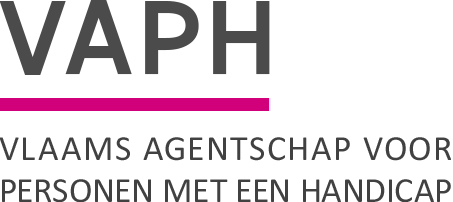 ZenithgebouwKoning Albert II-laan 37
1030 BRUSSELwww.vaph.beINFONOTAZenithgebouwKoning Albert II-laan 37
1030 BRUSSELwww.vaph.beAan: aanbieders van rechtstreeks toegankelijke hulp (RTH-diensten), bijstandsorganisaties, diensten ondersteuningsplan (DOP), gemachtigde experten, groenezorginitiatieven, multidisciplinaire teams (MDT), multifunctionele centra (MFC), observatie-/ diagnose- en behandelingsunits (ODB), organisaties voor vrijetijdszorg, ouderinitiatieven, revalidatiecentra (REVA), forensische VAPH-units, vergunde zorgaanbieders (VZA), gebruikersverenigingen met informatieloket, consulentenwerkingZenithgebouwKoning Albert II-laan 37
1030 BRUSSELwww.vaph.be14 februari 2024ZenithgebouwKoning Albert II-laan 37
1030 BRUSSELwww.vaph.beINF/24/07ContactpersoonKoen HeuvinckE-mailavf@vaph.beTelefoonBijlagen-Gebruik “Zorginstelling” in het toegangsbeheer van eHealthGebruik “Zorginstelling” in het toegangsbeheer van eHealth